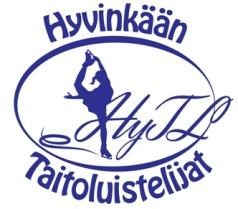 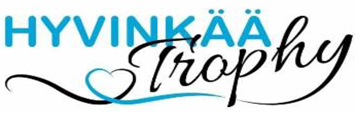 ENTRY FORM 2019Hyvinkää, Finland 2.-3.2.2019Entry form must be returned no later than 28.12.2018 by email: hyvinkaatrophy@gmail.comISU evaluation:Junior B, Ladies FS		born 1.7.1999-30.6.2005Junior C, Ladies		born 1.7.1999 or laterNovice B, Girls		born 1.7.2003 or laterNovice C, Girls		born 1.7.2003 or laterSprings A, Girls		born 2007 or laterFinnish star evaluation:Debutant C, Girls		born 1.7.2005 or laterSprings B, Girls and Boys	born 2007 or laterSprings C, Girls and Boys	born 2007 or laterCubs, Girls and Boys		born 2009 or laterPre- Young I, Girls		born 1999-2006Pre-Young I, Girls		born 2007 or laterPre-Young II, Girls		born 1999 or later ISU evaluation: 	     Junior B, Ladies (Juniorit) born 1.7.1999-30.6.2005	    Junior C, Ladies (Aluejuniorit) born 1.7.1999 or later        Novice B, Girls (Noviisit) born 1.7.2003 or later 	       Novice C, Girls (Aluenoviisit) born 1.7.2003 or later	Springs A, Girls (Silmut A) born 2007 or later Finnish Star Evaluation     Debutants C, Girls (Aluedebytantit) (born 1.7.2005 or later)       Springs B, Girls (Silmut B) born 2007 or later Springs B, Boys (Silmut B) born 2007 or later Springs C, Girls (Aluesilmut) born 2007 or later	     Springs C, Boys (Aluesilmut) born 2007 or later         Cubs, Girls (Minit) born 2009 or later        Cubs, Boys (Minit) born 2009 or later 	Pre-Young I, Girls (Taitajat) born 1999-2006          Pre-Young I, Girls (Taitajat,) born 2007 or later        Pre-Young II, Girls (Taitajat, Axel) born 1999 or later    Club name Country Phone Email Skater’s Name Date of birth Skater’s Name Date of birth Skater’s Name Date of birth Skater’s Name Date of birth Skater’s Name Date of birth Skater’s Name Date of birth Skater’s Name Date of birth Skater’s Name Date of birth Skater’s Name Date of birth Skater’s Name Date of birth Skater’s Name Date of birth Skater’s Name Date of birth Skater’s Name Date of birth Skater’s Name Date of birth Skater’s Name Date of birth Contact information Coach First name Last name Phone Email Team Leader First name Last name Phone Email 